Publicado en  el 01/10/2014 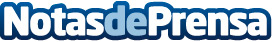 Banco Sabadell impulsa el comercio de la capital del Bages con la campaña “Creemos en Manresa”, con la visita a más de un millar de establecimientosEl banco instalará urnas en los comercios para que sus clientes participen en un sorteo en el que podrán ganar una tarjeta regalo de Banco Sabadell de 3.000 euros para canjear en los mismos establecimientos.
La entidad premiará con 1.000 euros a los tres comercios que hagan más operaciones con TPV durante la campaña.Datos de contacto:Banco Sabadell Nota de prensa publicada en: https://www.notasdeprensa.es/banco-sabadell-impulsa-el-comercio-de-la_1 Categorias: Cataluña http://www.notasdeprensa.es